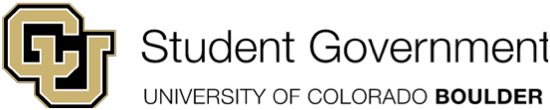 University of Colorado Student GovernmentLegislative CouncilFebruary 18, 2015		84 LCB02 — Student Activities Office Name Change Sponsored by:	Kristen Rollins                  	Director of Center for Student 							Involvement Chris Klene	Chair of Center for Student Involvement Advisory Board 			Boneth Ahaneku		President of Internal AffairsAuthored by: 	Chris Klene                      	Student Activities Office Board Chair			Boneth Ahaneku		President of Internal AffairsA Bill to Change the Name of the Student Activities OfficeBill HistoryThe Student Activities Office was created and named by a bill passed through CUSG Legislative Council on December 11, 2014 to combine the Student Organizations Finance Office (SOFO) and the University Memorial Center’s Student Involvement Office.In May 2015, a marketing subcommittee in the Student Activities Office proposed changing the name of the Office to the Center for Student Involvement. They felt that “Student Activities” limited the role of the office, which will provide leadership development, financial guidance, and student group support. The marketing subcommittee brought the proposed name to the entire staff, who unanimously supported it.On June 4, 2015, “83 LCB01 Student Activities Office Name Change” was passed by CUSG Legislative Council. This bill approved the name change until the next legislative session. A sunset clause was created because this bill was passed under Special Order and only had one reading. Bill SummaryThis bill permanently changes the name of the Student Activities Office to the Center for Student Involvement. 84 LCB01 — Student Activities Office Name ChangeWhereas, the Center for Student Involvement has been operating under its current name since opening in July 1, 2015. Whereas, branding, including logos and promotional materials, contain the name “Center for Student Involvement.” Whereas, students and staff have come to recognize the space as the “Center for Student Involvement.”  Whereas, “Student Activities” is too limiting for the services and opportunities for students from this office. In addition to activities for student participation, this office provides leadership development, financial guidance, and student group support. Whereas, using the word “Center” rather than office or department is more in line with other cost centers on campus. Utilizing the same terminology will unify this office with other areas within Student Affairs. Whereas, the word “Center” is a stronger embodiment of the “one stop shop” this office provides. Whereas, benchmarking peer institutions, “Center for Student Involvement” is commonly used to identify offices with our similar scope of work. Whereas, this name change includes the feedback, buy-in, and support from all staff in this office. THEREFORE, BE IT ENACTED by the Legislative Council of the University of Colorado Boulder Student Government, THAT:Section 1: the name of the Student Activities Office cost center shall be changed to the Center for Student Involvement.Section 2: The bill shall take effect upon final passage in Legislative Council and upon either obtaining the signature of two Tri-Executives and the Legislative Council President or the lapse of six days without action by the Tri-Executives.Vote Count:02/18/2016				Passed on 1st reading			Acclamation02/25/2016				Passed on 2nd reading			Acclamation_______________________                                 ______________________Nicholas Treviño                                                    Boneth AhanekuLegislative Council President                                 President of Internal Affairs_______________________                                  ______________________John Lurquin                                                           Joseph SotoPresident of External Affairs                                   President of External Affairs